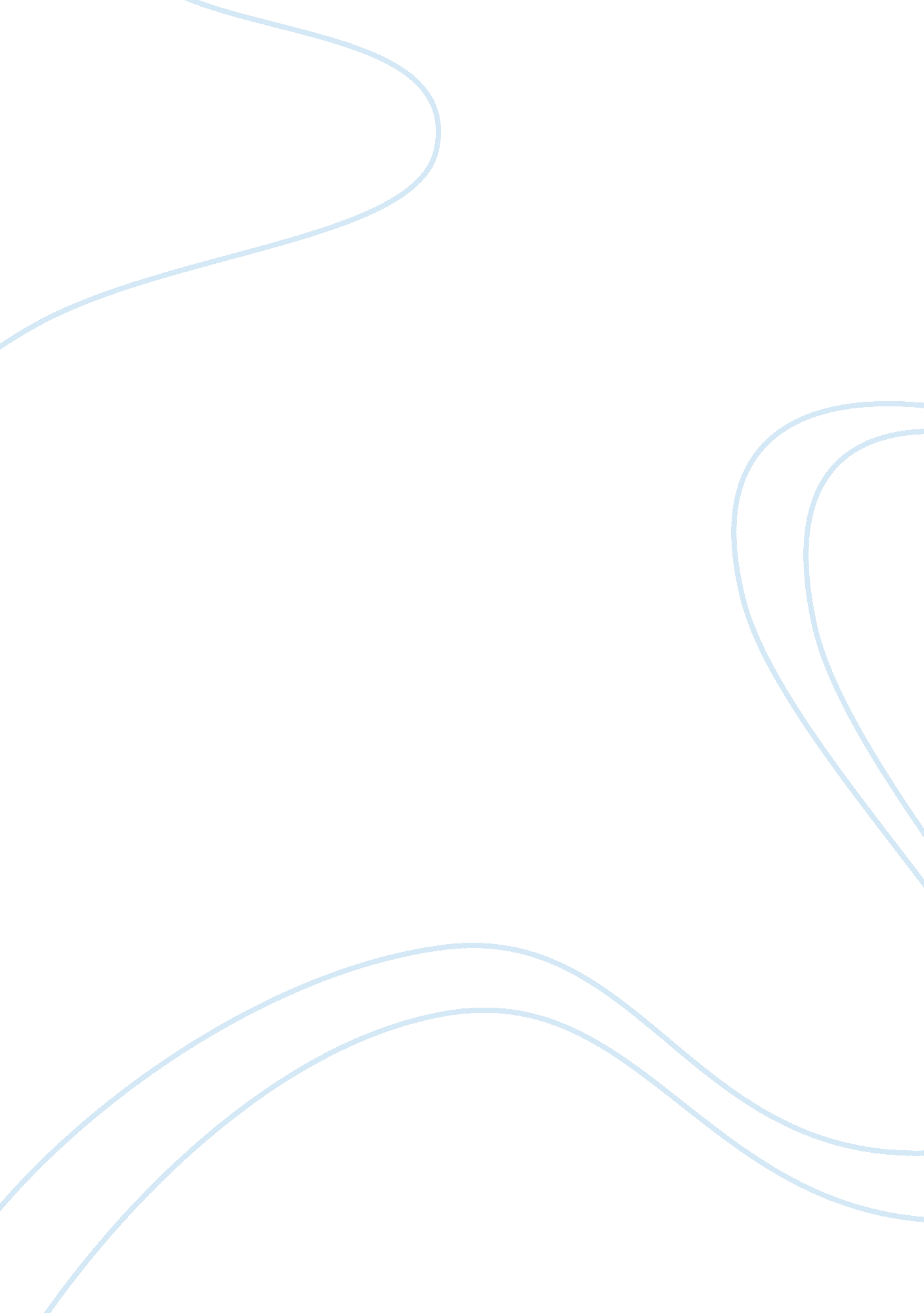 Practice test 1: information technology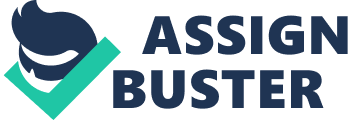 when data has been lost in an EHR, which action is taken to remedy this problem? data recoverywhich of the following is used to support the work of professionals engaged in the design, diagnosis, or evaluation of complex situations requiring special knowledge in a limited area? expert systemthe following descriptors about the data element ADMISSION_DATE are included in a data dictionary: definition: date patient admitted to the hospital; data type: date; field length: 15; required field: yes; default value: none; template: none. For this data element, data integrity would be better assured if: a template was definedwhich of the following would be used to control used access in a EHR? database management systemwhich of the following is not an advantage offered by computer-based clinical decision support tools? automatically transcribe medical reportswhich of the following best represents the definition of the term data? patient's laboratory value is 50in designing an input screen for an EHR, which of the following would be best to capture discrete data? drop-down menusa software interface is aprogram to exchange datawhen a hospital uses many different vendors to support its information system needs, the information technology strategy being used is called: best of breedbefore purchasing an EHR system, a clinical office practice should consult which of the following to ensure the system meets HL7 standards for EHR system functionality? CCHIT (certification commission for health information technology)a hospital HIM department wants to purchase an electronic system that records the location of health records removed from the filing system and documents the date of their return to the HIM department. which of the following electronic systems would fulfill this purpose? chart tracking systemwhich of the following computer architectures would be best for implementing an EHR for a healthcare system that needs to transmit data to its various campuses located across a wide geographic area? wide area networkan employee accesses PHI on a compute system that does not relate to her job functions. what security mechanism should have been implemented to minimize this security breach? access controlswhich of the following is the traditional manner of planning and implementing an information system? SDLCwhich of the following is defined as an organized collection of data? Databasewhich of the following is NOT true about a primary key in a database table? dependent on the data in the tablewhich of the following allows corporations to supply internet services over their LANs? intranet ONPRACTICE TEST 1: INFORMATION TECHNOLOGY SPECIFICALLY FOR YOUFOR ONLY$13. 90/PAGEOrder Now 